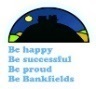 A CHILD’S WARFROZEN KINGDOMBLOOD HEARTTOMORROW’S WORLDHOLA MEXICO!IDA CHILD’S WARA CHILD’S WARFROZEN KINGDOMFROZEN KINGDOMBLOOD HEARTBLOOD HEARTTOMORROW’S WORLDTOMORROW’S WORLDHOLA MEXICO!HOLA MEXICO!IDIDSCIENCE (Sc Y6/UKS2)Au 1Au 2Sp 1Sp 2Su 1Su 2GEOGRAPHY (Ge UKS2)GEOGRAPHY (Ge UKS2)Au 1Au 1Au 2Au 2Sp 1Sp 1Sp 2Sp 2Su 1Su 1Su 2Su 2Sc A1: Identify and name the main parts of the human circulatory system, and describe the functions of the heart, blood vessels and blood.  MLGe HP1: Describe and understand key aspects of physical geography, including: climate zones, biomes and vegetation belts, rivers, mountain, volcanoes and earthquakes, and the water cycle. Ge HP1: Describe and understand key aspects of physical geography, including: climate zones, biomes and vegetation belts, rivers, mountain, volcanoes and earthquakes, and the water cycle. LLLLLLSc A2: Recognise the impact of diet, exercise, drugs and lifestyle on the way their bodies function. MGe HP1: Describe and understand key aspects of physical geography, including: climate zones, biomes and vegetation belts, rivers, mountain, volcanoes and earthquakes, and the water cycle. Ge HP1: Describe and understand key aspects of physical geography, including: climate zones, biomes and vegetation belts, rivers, mountain, volcanoes and earthquakes, and the water cycle. LLLLLLSc A2: Recognise the impact of diet, exercise, drugs and lifestyle on the way their bodies function. MGe HP2: Describe and understand key aspects of human geography, including: types of settlements and land use, economic activity including trade links and the distribution of natural resources including energy, food, minerals and water. Ge HP2: Describe and understand key aspects of human geography, including: types of settlements and land use, economic activity including trade links and the distribution of natural resources including energy, food, minerals and water. MMMMLLLLSc A3: Describe the ways in which nutrients and water are transported within animals, including humans.  MGe HP2: Describe and understand key aspects of human geography, including: types of settlements and land use, economic activity including trade links and the distribution of natural resources including energy, food, minerals and water. Ge HP2: Describe and understand key aspects of human geography, including: types of settlements and land use, economic activity including trade links and the distribution of natural resources including energy, food, minerals and water. MMMMLLLLSc E1: Associate the brightness of a lamp or the volume of a buzzer with the number and voltage of cells used in the circuit. MGe HP2: Describe and understand key aspects of human geography, including: types of settlements and land use, economic activity including trade links and the distribution of natural resources including energy, food, minerals and water. Ge HP2: Describe and understand key aspects of human geography, including: types of settlements and land use, economic activity including trade links and the distribution of natural resources including energy, food, minerals and water. MMMMLLLLSc E2: Compare and give reasons for variations in how components function, including the brightness of bulbs, the loudness of buzzers and the on/off position of switches.  MGe LK1: Locate the world’s countries using maps to focus on Europe (including Russia) and the Americas, concentrating on their environmental regions, key physical and human characteristics, countries and major cities.Ge LK1: Locate the world’s countries using maps to focus on Europe (including Russia) and the Americas, concentrating on their environmental regions, key physical and human characteristics, countries and major cities.LLMMSc E3: Use recognised symbols when representing a simple circuit in a diagram.  MGe LK1: Locate the world’s countries using maps to focus on Europe (including Russia) and the Americas, concentrating on their environmental regions, key physical and human characteristics, countries and major cities.Ge LK1: Locate the world’s countries using maps to focus on Europe (including Russia) and the Americas, concentrating on their environmental regions, key physical and human characteristics, countries and major cities.LLMMSc E3: Use recognised symbols when representing a simple circuit in a diagram.  MGe LK2: Name and locate countries and cities of the UK, geographical regions and their identifying human and physical characteristics, key topographical features (including hills, mountains, coasts and rivers), and land use patterns; and understand how some of these aspects have changed over time.Ge LK2: Name and locate countries and cities of the UK, geographical regions and their identifying human and physical characteristics, key topographical features (including hills, mountains, coasts and rivers), and land use patterns; and understand how some of these aspects have changed over time.MMSc EI 1: Recognise that living things have changed over time and that fossils provide information about living things that inhabited the Earth millions of years ago.  AGe LK2: Name and locate countries and cities of the UK, geographical regions and their identifying human and physical characteristics, key topographical features (including hills, mountains, coasts and rivers), and land use patterns; and understand how some of these aspects have changed over time.Ge LK2: Name and locate countries and cities of the UK, geographical regions and their identifying human and physical characteristics, key topographical features (including hills, mountains, coasts and rivers), and land use patterns; and understand how some of these aspects have changed over time.MMSc EI2: Recognises that living things produce offspring of the same kind, but normally offspring vary and are not identical to their parents.  LGe LK3: Identify the position and significance of latitude, longitude, Equator, Northern Hemisphere, Southern Hemisphere, the Tropics of Cancer and Capricorn, Arctic and Antarctic Circle, The Prime/Greenwich Meridian and time zones (including day and night).Ge LK3: Identify the position and significance of latitude, longitude, Equator, Northern Hemisphere, Southern Hemisphere, the Tropics of Cancer and Capricorn, Arctic and Antarctic Circle, The Prime/Greenwich Meridian and time zones (including day and night).MMLLSc EI3: Identify how animals and plants are adapted to suit their environment in different ways and that adaption may lead to evolution.  MGe LK3: Identify the position and significance of latitude, longitude, Equator, Northern Hemisphere, Southern Hemisphere, the Tropics of Cancer and Capricorn, Arctic and Antarctic Circle, The Prime/Greenwich Meridian and time zones (including day and night).Ge LK3: Identify the position and significance of latitude, longitude, Equator, Northern Hemisphere, Southern Hemisphere, the Tropics of Cancer and Capricorn, Arctic and Antarctic Circle, The Prime/Greenwich Meridian and time zones (including day and night).MMLLSc L1: Recognise that light appears to travel in straight lines. MGe PK1: Understand geographical similarities and differences through the study of human and physical geography of a region of the UK, a region in Europe and a region with North or South America.Ge PK1: Understand geographical similarities and differences through the study of human and physical geography of a region of the UK, a region in Europe and a region with North or South America.MMMMSc L2: Use the idea that light travels in straight lines to explain that objects are seen because they give out or reflect light into the eye.  MGe PK1: Understand geographical similarities and differences through the study of human and physical geography of a region of the UK, a region in Europe and a region with North or South America.Ge PK1: Understand geographical similarities and differences through the study of human and physical geography of a region of the UK, a region in Europe and a region with North or South America.MMMMSc L3: Explain that we see things because light travels from light sources to our eyes or from light sources to objects and then to our eyes.  MGe SF1: Use maps, atlases, globes and digital/computer mapping to locate countries and describe features studied. Ge SF1: Use maps, atlases, globes and digital/computer mapping to locate countries and describe features studied. MMMMMMSc L3: Explain that we see things because light travels from light sources to our eyes or from light sources to objects and then to our eyes.  MGe SF2: Use eight points of the compass, four-/six-figure grid references, symbols and keys (including Ordnance Survey maps) to build their knowledge of the UK and the wider world.Ge SF2: Use eight points of the compass, four-/six-figure grid references, symbols and keys (including Ordnance Survey maps) to build their knowledge of the UK and the wider world.MMMMSc L4: Use the idea that light travels in straight lines to explain why shadows have the same shape as the objects that cast them.  MGe SF2: Use eight points of the compass, four-/six-figure grid references, symbols and keys (including Ordnance Survey maps) to build their knowledge of the UK and the wider world.Ge SF2: Use eight points of the compass, four-/six-figure grid references, symbols and keys (including Ordnance Survey maps) to build their knowledge of the UK and the wider world.MMMMSc LT1: Describe how living things are classified into broad groups according to common observable characteristics and based on similarities and differences, including micro-organisms, plants and animals.  MGe SF3: Use fieldwork to observe, measure, record and present the human and physical features in the local area using a range of methods, including sketch maps, plans and graphs, and digital technologies.  Ge SF3: Use fieldwork to observe, measure, record and present the human and physical features in the local area using a range of methods, including sketch maps, plans and graphs, and digital technologies.  MMSc LT2: Give reasons for classifying plants and animals based on specific characteristics.MHISTORY (Hi UKS2)HISTORY (Hi UKS2)Au 1Au 1Au 2Au 2Sp 1Sp 1Sp 2Sp 2Su 1Su 1Su 2Su 2Sc LT2: Give reasons for classifying plants and animals based on specific characteristics.MHi1: Learn about changes in Britain from Stone Age to Bronze Age.Hi1: Learn about changes in Britain from Stone Age to Bronze Age.Year 3Year 3Year 3Year 3Year 3Year 3Year 3Year 3Year 3Year 3Sc WS1: Plan different types of scientific enquiries to answer questions, including recognising and controlling variables where necessary.LLLMHi1: Learn about changes in Britain from Stone Age to Bronze Age.Hi1: Learn about changes in Britain from Stone Age to Bronze Age.Year 3Year 3Year 3Year 3Year 3Year 3Year 3Year 3Year 3Year 3Sc WS1: Plan different types of scientific enquiries to answer questions, including recognising and controlling variables where necessary.LLLMHi2: Learn about the Roman Empire and its impact on Britain.Hi2: Learn about the Roman Empire and its impact on Britain.YEAR 3YEAR 3YEAR 3YEAR 3YEAR 3YEAR 3YEAR 3YEAR 3YEAR 3YEAR 3Sc WS2: Take measurements, using a range of scientific equipment, with increasing accuracy and precision, taking repeat readings when appropriate.LMLLMHi3: Learn about Britain’s settlement by Anglo-Saxons and Scots.Hi3: Learn about Britain’s settlement by Anglo-Saxons and Scots.YEAR 3YEAR 3YEAR 3YEAR 3YEAR 3YEAR 3YEAR 3YEAR 3YEAR 3YEAR 3Sc WS2: Take measurements, using a range of scientific equipment, with increasing accuracy and precision, taking repeat readings when appropriate.LMLLMHi4: Learn about the Viking and Anglo-Saxon struggle for the Kingdom of England to the time of Edward the Confessor.Hi4: Learn about the Viking and Anglo-Saxon struggle for the Kingdom of England to the time of Edward the Confessor.YEAR 3YEAR 3YEAR 3YEAR 3YEAR 3YEAR 3YEAR 3YEAR 3YEAR 3YEAR 3Sc WS3: Record data and results of increasing complexity using scientific diagrams and labels, classification keys, tables, scatter graphs, bar and line graphs.MMLLMHi5: Conduct a local history study.Hi5: Conduct a local history study.YEAR 3YEAR 3YEAR 3YEAR 3YEAR 3YEAR 3YEAR 3YEAR 3YEAR 3YEAR 3Sc WS4: Use test results to make predictions to set up further comparative and fair tests.LLHi6: Study an aspect or theme in British History that extends pupils’ chronological knowledge beyond 1066.Hi6: Study an aspect or theme in British History that extends pupils’ chronological knowledge beyond 1066.MMMMLLMMMMSc WS5: Report and present findings from enquiries, including conclusions, causal relationships and explanations of and degree of trust in results, in oral and written forms such as displays and other presentations.MLLMHi7: Learn about the achievements of the earliest civilizations - an overview of where and when the earliest civilizations appeared and a depth study of one of the following: Ancient Sumer; The Indus Valley; Ancient Egypt; The Shang Dynasty of Ancient China.Hi7: Learn about the achievements of the earliest civilizations - an overview of where and when the earliest civilizations appeared and a depth study of one of the following: Ancient Sumer; The Indus Valley; Ancient Egypt; The Shang Dynasty of Ancient China.YEAR 5YEAR 5YEAR 5YEAR 5YEAR 5YEAR 5YEAR 5YEAR 5YEAR 5YEAR 5Sc WS6: Identify scientific evidence that has been used to support or refute ideas and arguments.MLLHi7: Learn about the achievements of the earliest civilizations - an overview of where and when the earliest civilizations appeared and a depth study of one of the following: Ancient Sumer; The Indus Valley; Ancient Egypt; The Shang Dynasty of Ancient China.Hi7: Learn about the achievements of the earliest civilizations - an overview of where and when the earliest civilizations appeared and a depth study of one of the following: Ancient Sumer; The Indus Valley; Ancient Egypt; The Shang Dynasty of Ancient China.YEAR 5YEAR 5YEAR 5YEAR 5YEAR 5YEAR 5YEAR 5YEAR 5YEAR 5YEAR 5Sc WS6: Identify scientific evidence that has been used to support or refute ideas and arguments.MLLHi8: Learn about Ancient Greece: a study of Greek life and achievements and their influence on the western world.Hi8: Learn about Ancient Greece: a study of Greek life and achievements and their influence on the western world.YEAR 3YEAR 3YEAR 3YEAR 3YEAR 3YEAR 3YEAR 3YEAR 3YEAR 3YEAR 3COMPUTING (Co UKS2)Au 1Au 2Sp 1Sp 2Su 1Su 2Hi9: Learn about a non-European society that provides contrasts with British history – one study chosen from: early Islamic civilization, including a study of Baghdad c AD 900; Mayan civilization c AD 900; Benin (West Africa) c AD 900-1300.Hi9: Learn about a non-European society that provides contrasts with British history – one study chosen from: early Islamic civilization, including a study of Baghdad c AD 900; Mayan civilization c AD 900; Benin (West Africa) c AD 900-1300.MMCo1: Design, write and debug programs that accomplish specific goals, including controlling or simulating physical systems; solve problems by decomposing them into smaller parts.LMLHi9: Learn about a non-European society that provides contrasts with British history – one study chosen from: early Islamic civilization, including a study of Baghdad c AD 900; Mayan civilization c AD 900; Benin (West Africa) c AD 900-1300.Hi9: Learn about a non-European society that provides contrasts with British history – one study chosen from: early Islamic civilization, including a study of Baghdad c AD 900; Mayan civilization c AD 900; Benin (West Africa) c AD 900-1300.MMCo2: Use sequences, selection and repetition in programs; work with variables and various forms of input and output.MMLDESIGN & TECHNOLOGY (DT UKS2)DESIGN & TECHNOLOGY (DT UKS2)Au 1Au 1Au 2Au 2Sp 1Sp 1Sp 2Sp 2Su 1Su 1Su 2Su 2Co2: Use sequences, selection and repetition in programs; work with variables and various forms of input and output.MMLDT CN1: Understand and apply principles of a healthy and varied diet.DT CN1: Understand and apply principles of a healthy and varied diet.LLLLMMCo3: Use logical reasoning to explain how some simple algorithms work and to detect and correct errors in algorithms and programs.LMDT CN2: Prepare and cook a variety of predominantly savoury dishes using a range of cooking techniques.DT CN2: Prepare and cook a variety of predominantly savoury dishes using a range of cooking techniques.MMMMMMCo4: Understand computer networks including the internet; how they can provide multiple services, such as the world wide web; and the opportunities they offer for communication and collaboration.MMLDT CN3: Understand seasonality, and know where and how a variety of ingredients are grown, reared, caught and processed.DT CN3: Understand seasonality, and know where and how a variety of ingredients are grown, reared, caught and processed.LLLLCo4: Understand computer networks including the internet; how they can provide multiple services, such as the world wide web; and the opportunities they offer for communication and collaboration.MMLDT D1: Use research and develop design criteria to inform the design of innovative, functional, appealing products.DT D1: Use research and develop design criteria to inform the design of innovative, functional, appealing products.MMMMMMCo5: Use search technologies effectively, appreciate how results are selected and ranked, and be discerning in evaluating digital content.MMMMMLDT D2: Communicate design ideas in various ways.DT D2: Communicate design ideas in various ways.MMMMLLLLCo5: Use search technologies effectively, appreciate how results are selected and ranked, and be discerning in evaluating digital content.MMMMMLDT E1: Investigate and analyse a range of existing products.DT E1: Investigate and analyse a range of existing products.LLMMMMMMLLCo5: Use search technologies effectively, appreciate how results are selected and ranked, and be discerning in evaluating digital content.MMMMMLDT E2: Evaluate their ideas and products against their own design criteria and consider the views of others to improve their work.DT E2: Evaluate their ideas and products against their own design criteria and consider the views of others to improve their work.LLMMMMCo5: Use search technologies effectively, appreciate how results are selected and ranked, and be discerning in evaluating digital content.MMMMMLDT E3: Understand how key events and individuals in design and technology have helped shape the world.DT E3: Understand how key events and individuals in design and technology have helped shape the world.MMCo6: Select, use and combine a variety of software (including internet services) on a range of digital devices to design and create a range of programs, systems and content that accomplish given goals, including collecting, analysing, evaluating and presenting data and information.MMMMMMDT E3: Understand how key events and individuals in design and technology have helped shape the world.DT E3: Understand how key events and individuals in design and technology have helped shape the world.MMCo6: Select, use and combine a variety of software (including internet services) on a range of digital devices to design and create a range of programs, systems and content that accomplish given goals, including collecting, analysing, evaluating and presenting data and information.MMMMMMDT M1: Select from and use a wider range of tools and equipment to perform practical tasks [for example, cutting, shaping, joining and finishing], accurately.DT M1: Select from and use a wider range of tools and equipment to perform practical tasks [for example, cutting, shaping, joining and finishing], accurately.LLMMMMLLMMMMCo 7: Use technology safely, respectfully and responsibly; recognise acceptable/unacceptable behaviour; identify a range of ways to report concerns about content and contact.LLLMLMDT M1: Select from and use a wider range of tools and equipment to perform practical tasks [for example, cutting, shaping, joining and finishing], accurately.DT M1: Select from and use a wider range of tools and equipment to perform practical tasks [for example, cutting, shaping, joining and finishing], accurately.LLMMMMLLMMMMCo 7: Use technology safely, respectfully and responsibly; recognise acceptable/unacceptable behaviour; identify a range of ways to report concerns about content and contact.LLLMLMDT M2: Select from and use a wider range of materials and components, including construction materials, textiles and ingredients, according to their functional properties and aesthetic qualities.DT M2: Select from and use a wider range of materials and components, including construction materials, textiles and ingredients, according to their functional properties and aesthetic qualities.MMLLLLMMLLDT M2: Select from and use a wider range of materials and components, including construction materials, textiles and ingredients, according to their functional properties and aesthetic qualities.DT M2: Select from and use a wider range of materials and components, including construction materials, textiles and ingredients, according to their functional properties and aesthetic qualities.MMLLLLMMLLDT TK1: Apply their understanding of how to strengthen, stiffen and reinforce more complex structures.DT TK1: Apply their understanding of how to strengthen, stiffen and reinforce more complex structures.MMLLMMDT TK2: Understand and use mechanical systems in their products [for example, gears, pulleys, cams, levers and linkages].DT TK2: Understand and use mechanical systems in their products [for example, gears, pulleys, cams, levers and linkages].LLDT TK3:  Understand and use electrical systems in their products [for example, series circuits incorporating switches, bulbs, buzzers and motors].DT TK3:  Understand and use electrical systems in their products [for example, series circuits incorporating switches, bulbs, buzzers and motors].LLDT TK4: Apply their understanding of computing to program, monitor and control their products.DT TK4: Apply their understanding of computing to program, monitor and control their products.MMART & DESIGN (AD UKS2)ART & DESIGN (AD UKS2)Au 1Au 1Au 2Au 2Sp 1Sp 1Sp 2Sp 2Su 1Su 1Su 2Su 2AD1: Create sketch books to record their observations and use them to review and revisit ideas.  AD1: Create sketch books to record their observations and use them to review and revisit ideas.  MMAD2: Improve their mastery of art and design techniques, including drawing, painting and sculpture with a range of materials (eg pencil, charcoal, paint, clay) AD2: Improve their mastery of art and design techniques, including drawing, painting and sculpture with a range of materials (eg pencil, charcoal, paint, clay) MMMMMMMMMMAD3: Find out about great artists, architects and designers in history. AD3: Find out about great artists, architects and designers in history. LLLLMMLL